Add the the loading charges pct 0 to 1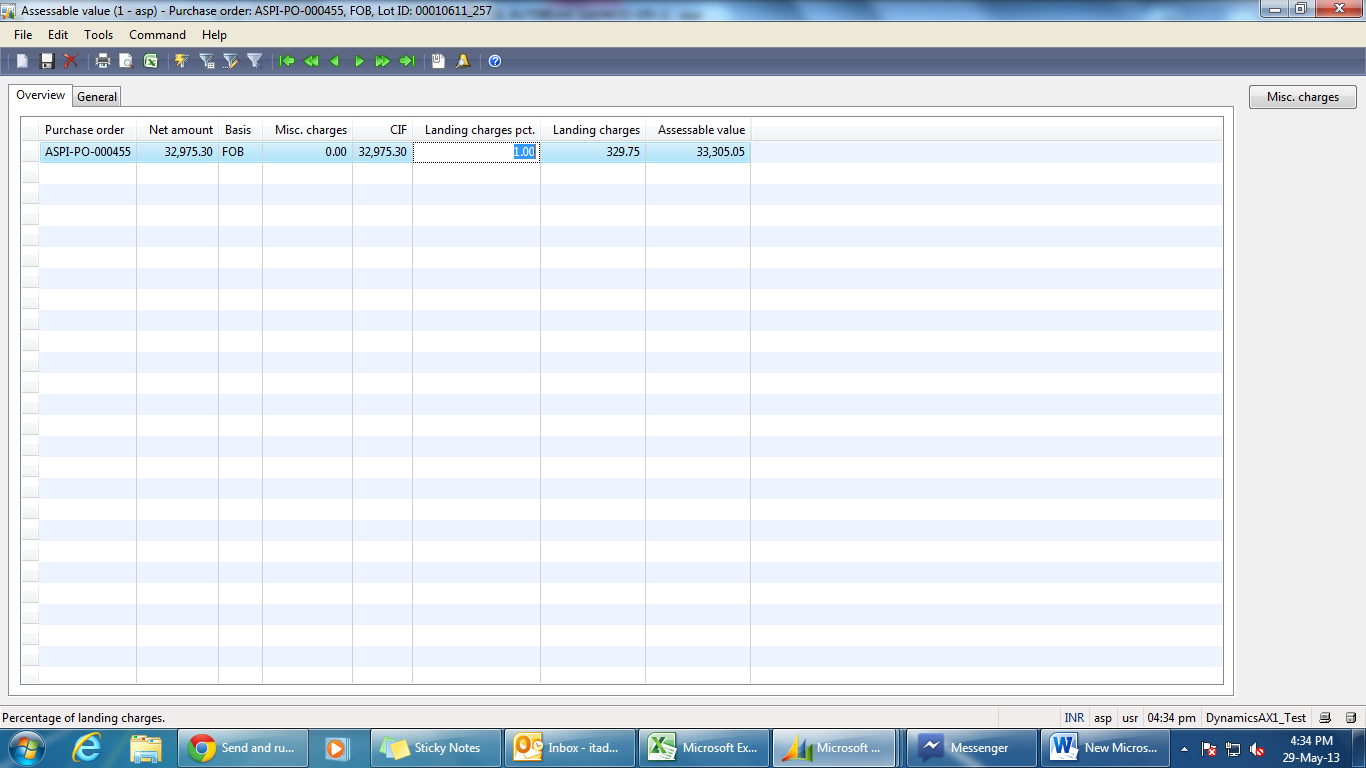 Purchase line level assesble value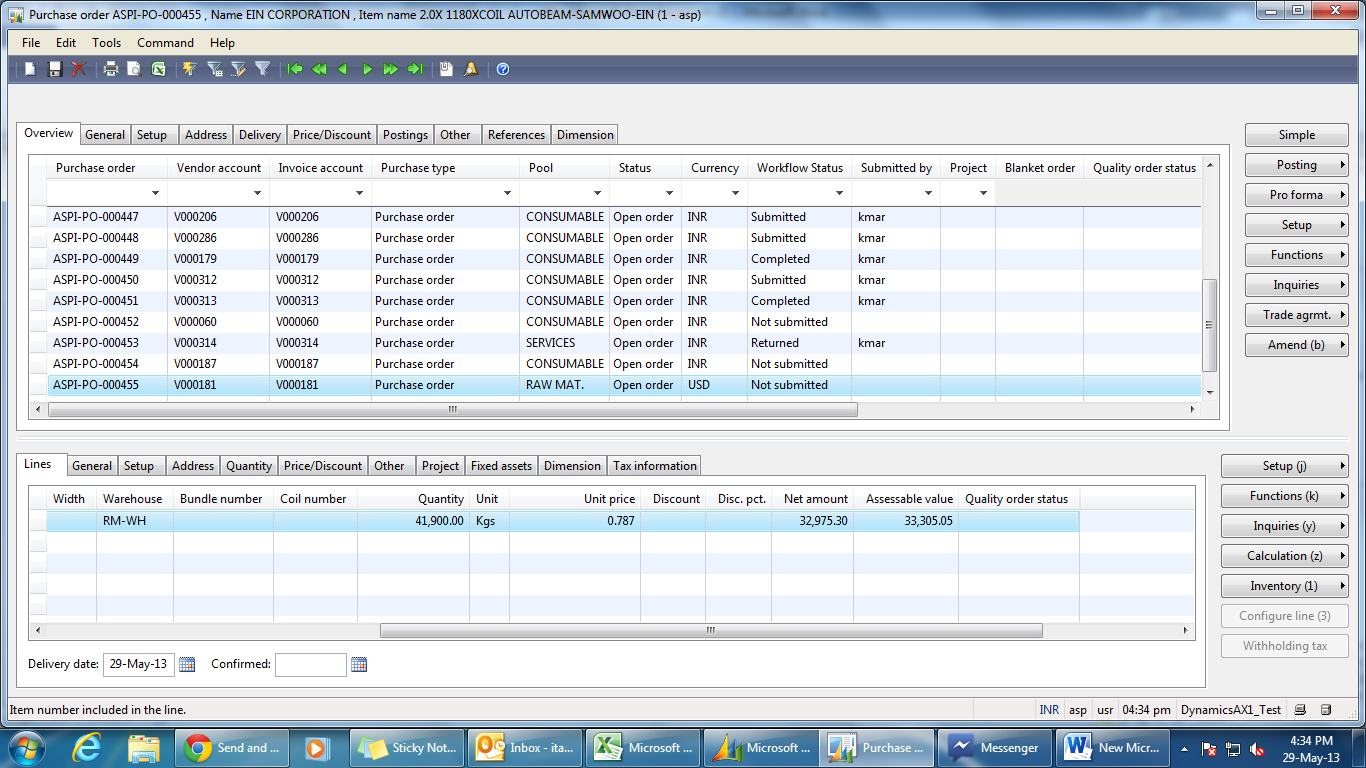 Purchse order po report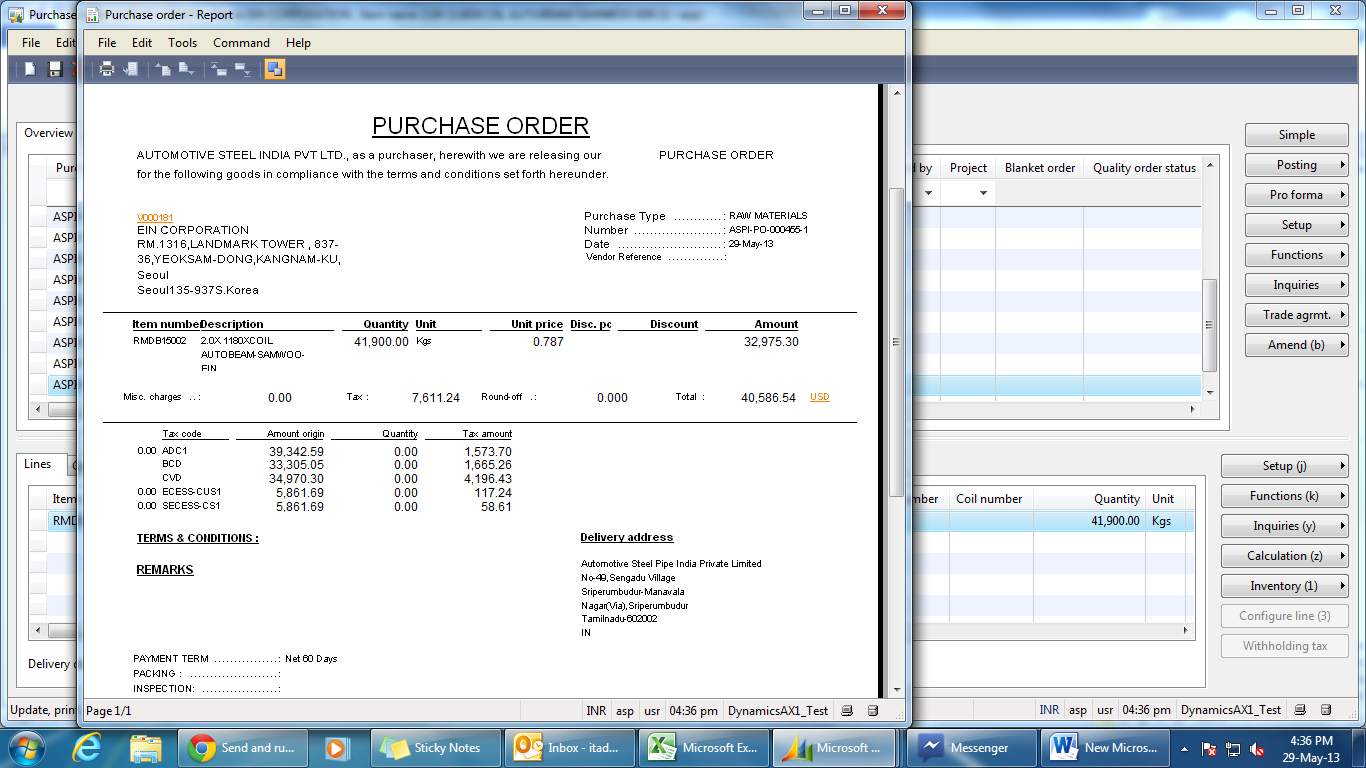 Invoice registration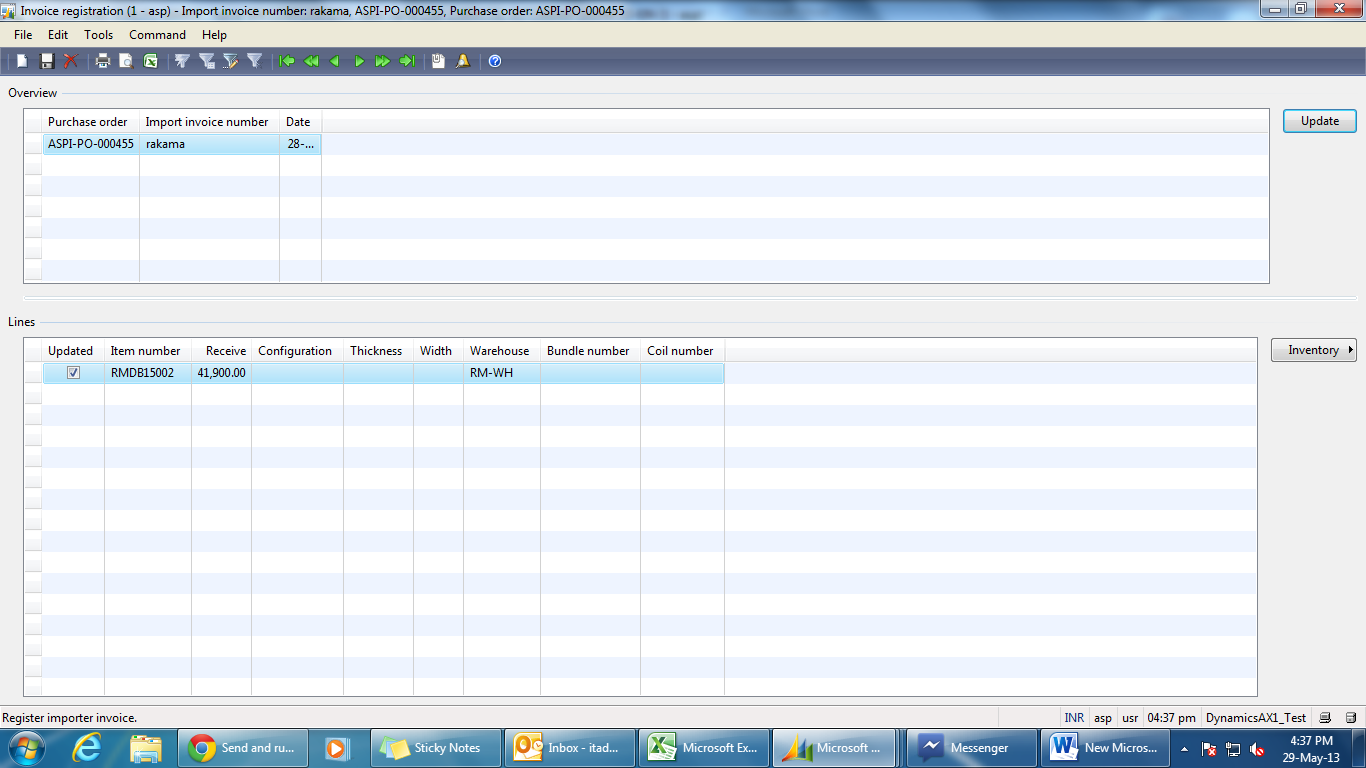 Biil of entry time tax and assessable value checking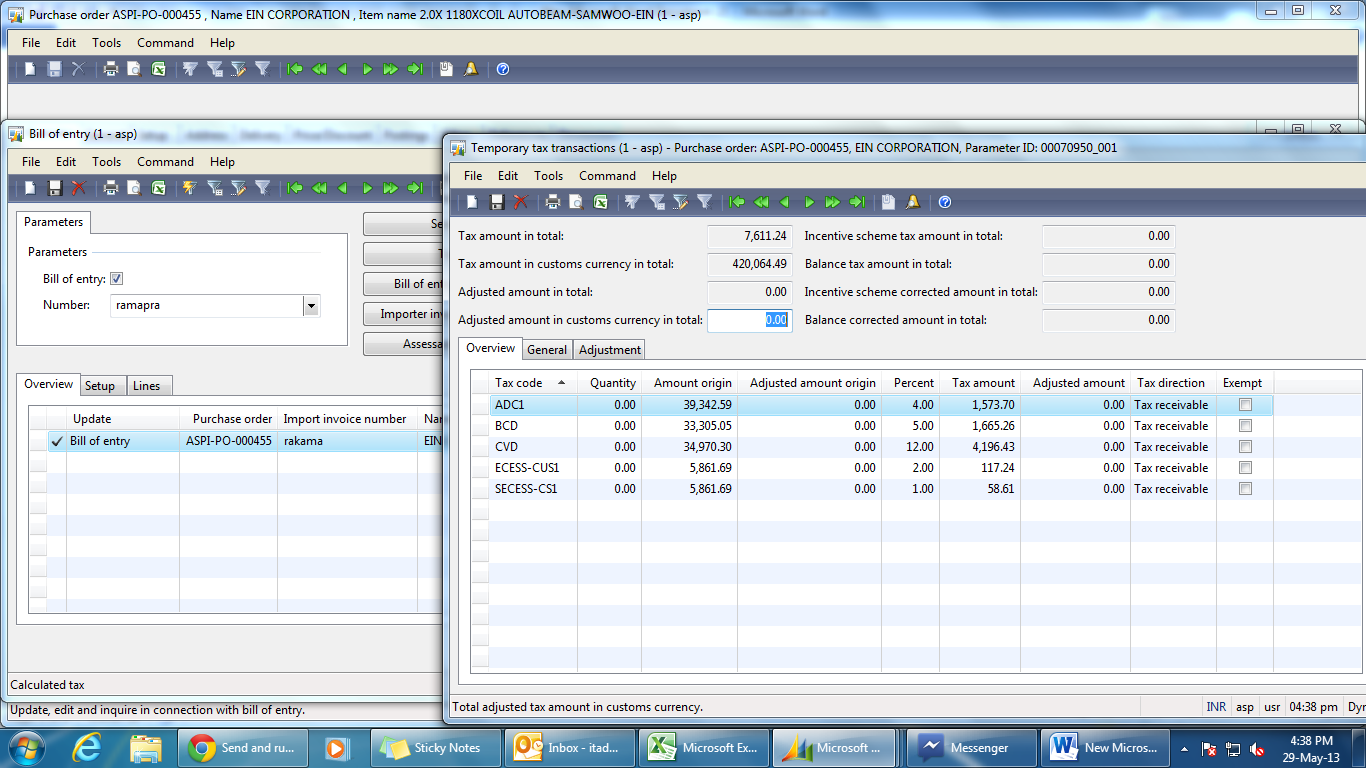 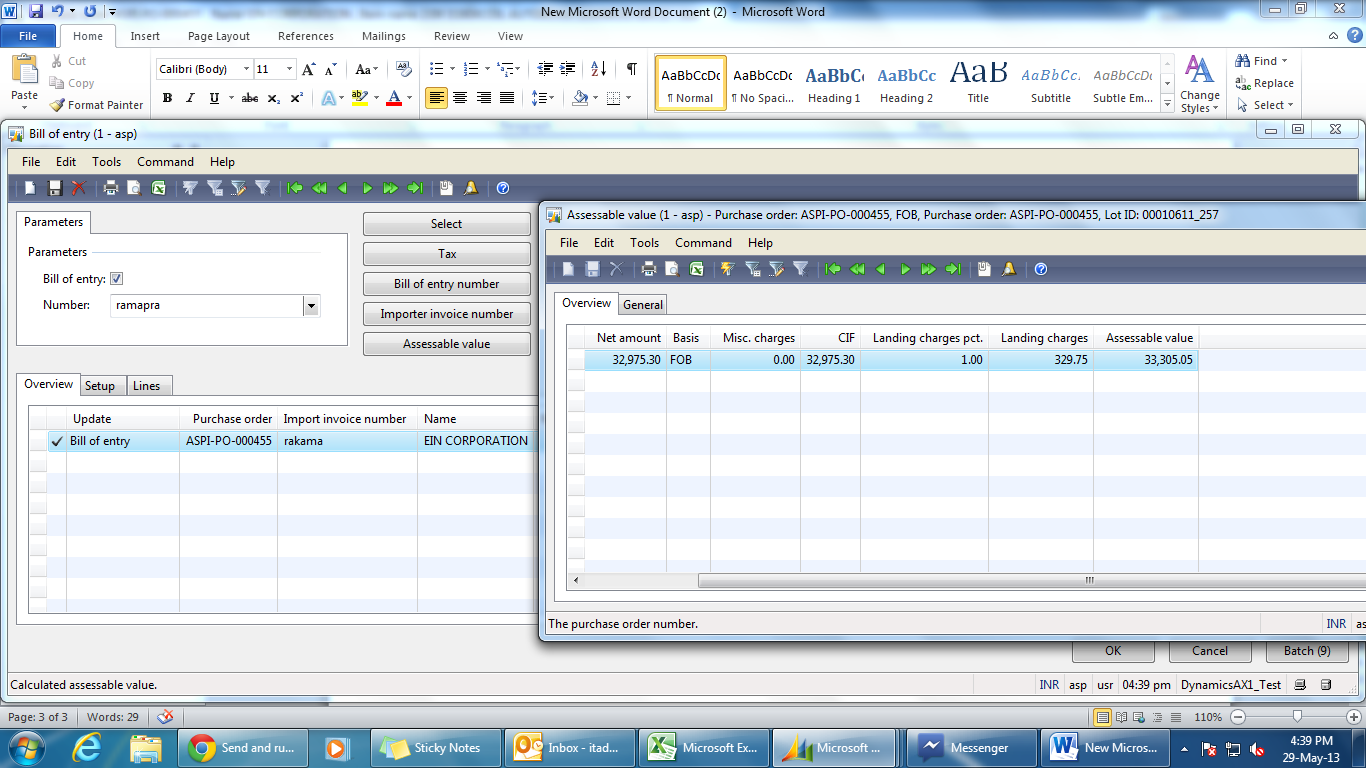 GRN 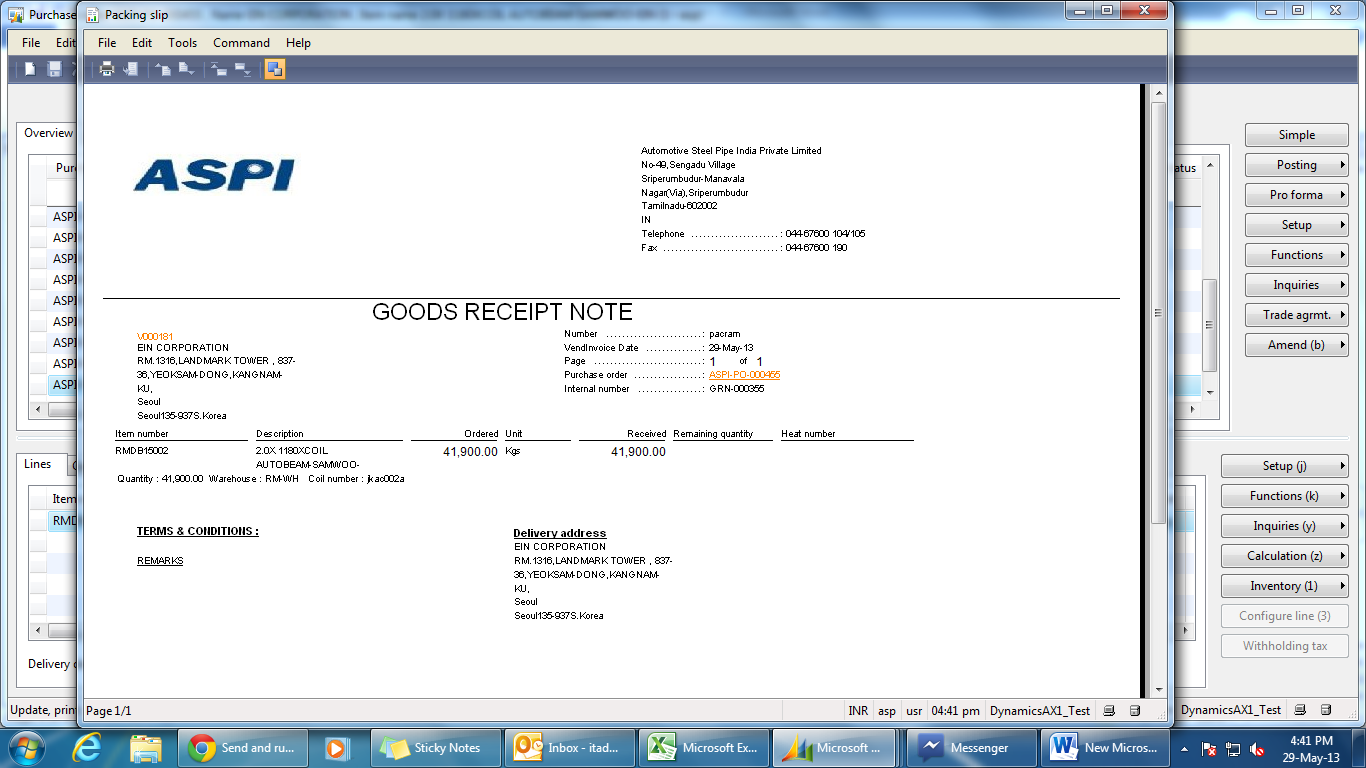 Purchase order invoice posting time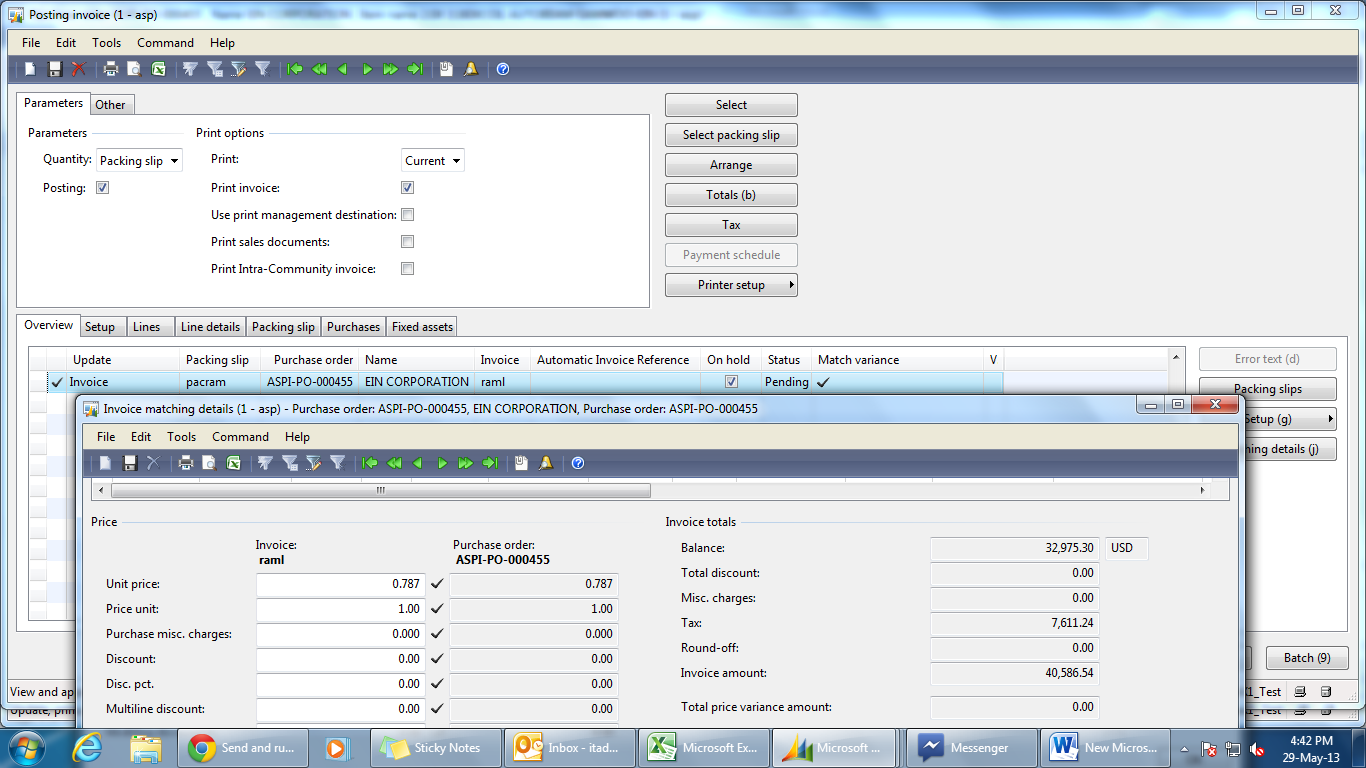 Purchase order invoice report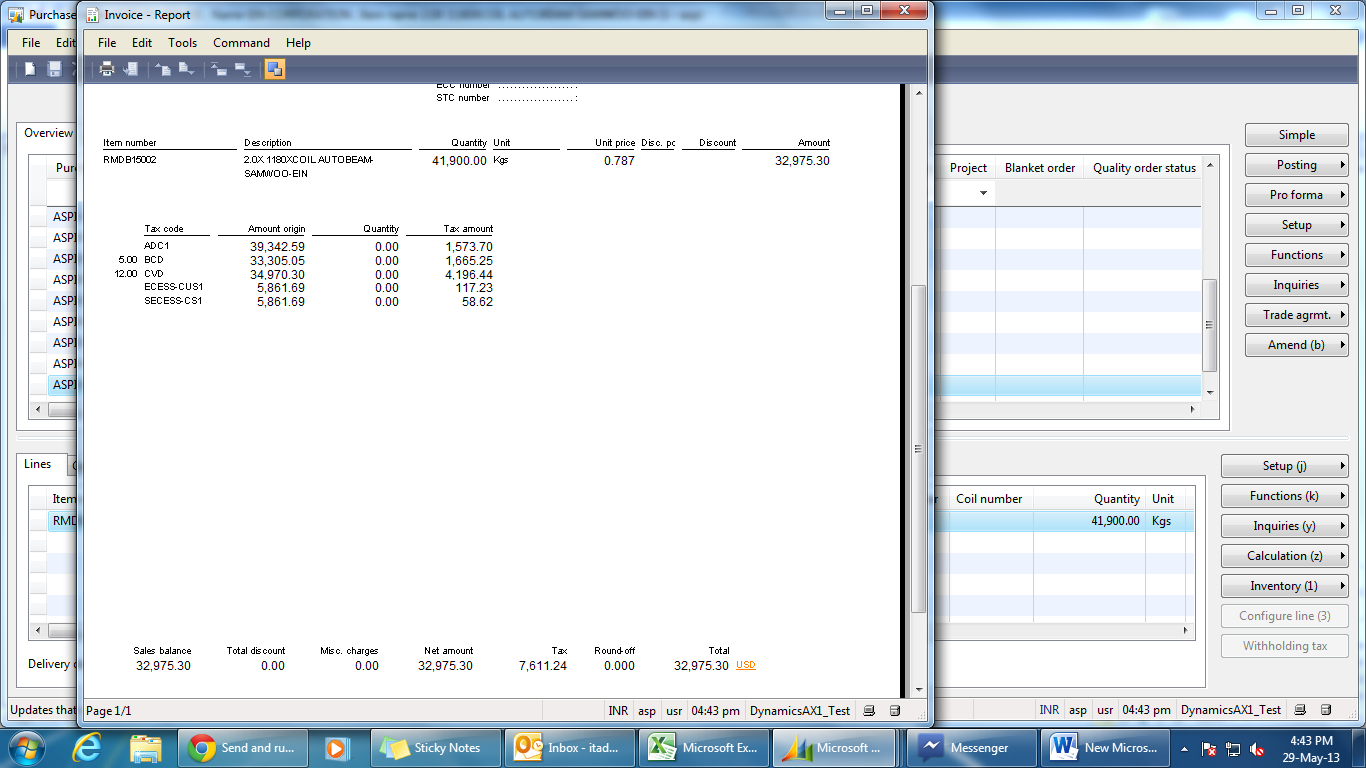 Pending invoice matching details form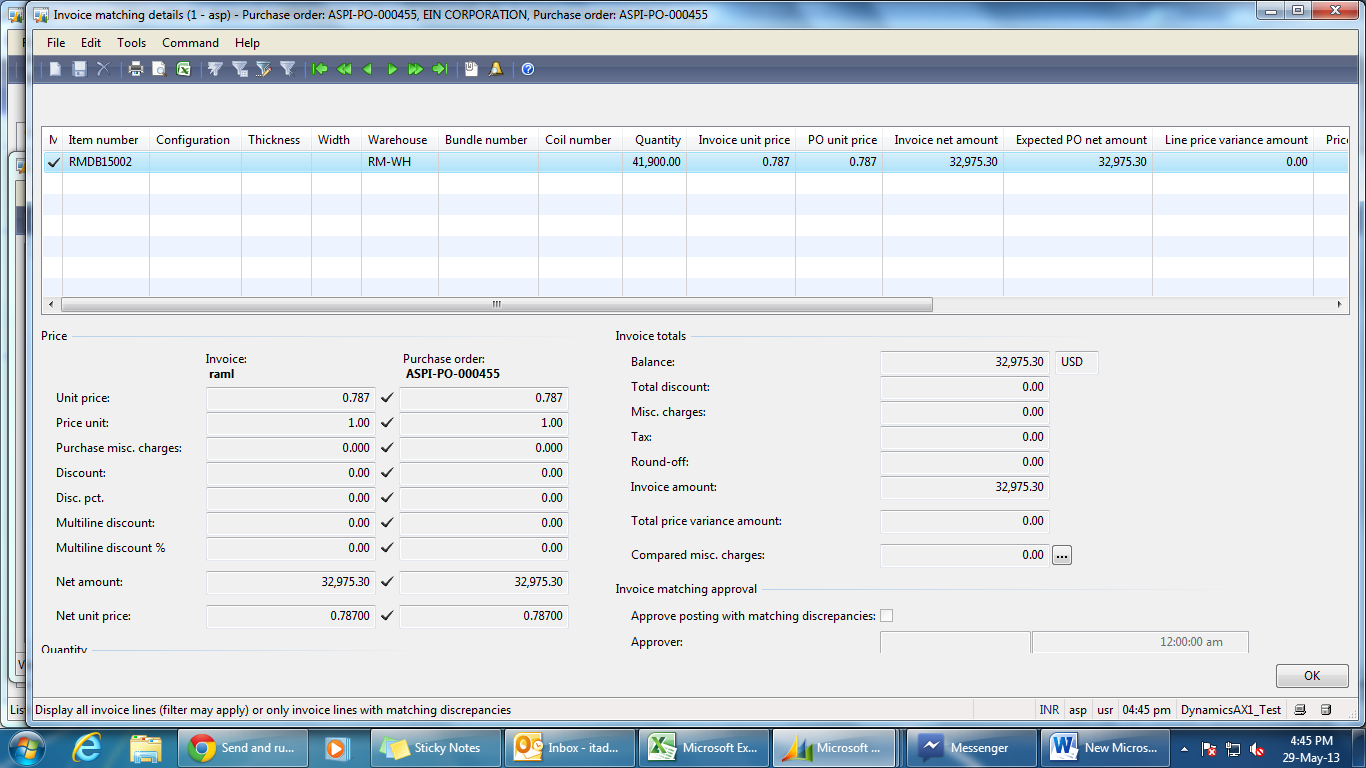 